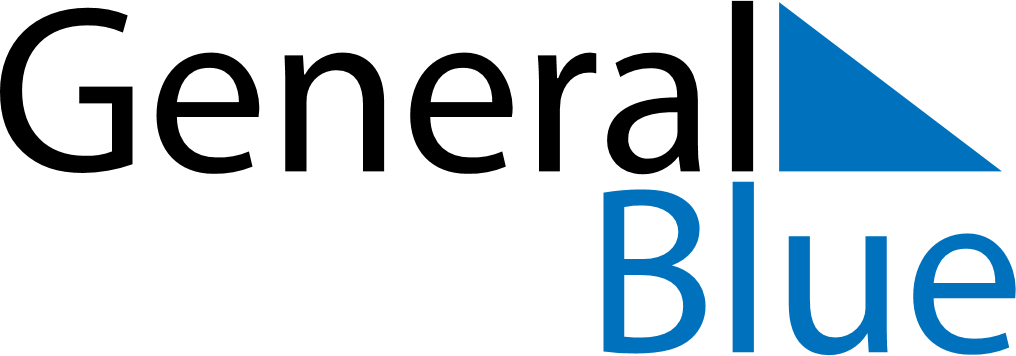 February 2021February 2021February 2021February 2021KosovoKosovoKosovoSundayMondayTuesdayWednesdayThursdayFridayFridaySaturday123455678910111212131415161718191920Independence Day212223242526262728